1. Contact DetailsPlease forward completed forms to summerexperience@bradford.ac.uk You can also contact the Employer Services Team on 01274 238623(Internal Departments only) The following must be filled by internal departments before proceeding.2. Eligibility3. The internshipCandidate ProfileOther Information5. Form completed byName of OrganisationName of ContactContact TelContact EmailOrganisation Trading AddressName of personnel able to authorise payment  (please print)Name of personnel able to authorise payment  (please print)Name of personnel able to authorise payment  (please print)SignatureSignatureSignatureDate1.1.1.2.2.2.Cost CodeCost CentreCost CentreDetailPlease state whether you are:Charity/Voluntary organisation                         SME                  OtherCharity/Voluntary organisation                         SME                  OtherCharity/Voluntary organisation                         SME                  OtherWhich of the following sectors applies either to the organisation or the potential internship project?SectorThe OrganisationThe InternshipWhich of the following sectors applies either to the organisation or the potential internship project?Legal professionWhich of the following sectors applies either to the organisation or the potential internship project?AccountancyWhich of the following sectors applies either to the organisation or the potential internship project?HR ManagementWhich of the following sectors applies either to the organisation or the potential internship project?Marketing and PRWhich of the following sectors applies either to the organisation or the potential internship project?EnvironmentalWhich of the following sectors applies either to the organisation or the potential internship project?ArchaeologicalWhich of the following sectors applies either to the organisation or the potential internship project?Forensic and biomedical sciencesWhich of the following sectors applies either to the organisation or the potential internship project?New MediaWhich of the following sectors applies either to the organisation or the potential internship project?Digital Industries and InformaticsWhich of the following sectors applies either to the organisation or the potential internship project?Creative and Cultural IndustriesWhich of the following sectors applies either to the organisation or the potential internship project?Built Environment and EngineeringWhich of the following sectors applies either to the organisation or the potential internship project?Social and Developmental, including NGOsRetail & Sales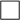 Project titleProject description and responsibilities requiredPlease bear in mind this is to be completed in 6 weeks (210 hours maximum)A brief description of the project and what it will involve. You may want to provide some contextual information and outline how the intern would benefit, eg skills developed to attract the best candidatePlease indicate ideal start and end datePlease indicate number of hours per week including specific days and times if part timeIdeal candidate characteristics / Person requirementsThese might include degree studying, personal skills, work or voluntary experience etc.Method of Application (i.e. CV & Covering letter) and deadline, interview datesSignedNameDate